Release informationApprovalsContents of this ReleaseNew feature ImplementedBugs Fixed:Verification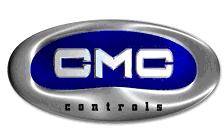 SOFTWARE RELEASECompressor & Machine Controls N.V.Industriepark Klein Frankrijk 62/05B-9600 RonseBelgiumRelease referenceProduct NameModule NameSoft NameVersion  #F6205SCADAR{SY1217.0016.2.0.0ResponsibilitiesNameDatePrepared by engineeringThibaut Stevens 29/06/2018ReviewerPieter Eggermont29/06/2018Engineering peer approvalPieter Eggermont29/06/2018Product managementGraham Coats29/06/2018Customer approval (if required)Pre production testQuality approvalProduction release implementationOntime IDNameDescriptionEngbyValbyRef9054Add swiss francs as currency unitAdded multiple new currency units.TSTS19073 UA: adding admin functionality confirmationAdded confirmation messages for reset password, upgrade to admin and lock user functionalities.TS TS9075PW: auto save report before creating pdfAuto saving a report before creating a pdf.TSTSOntime IDNameDescriptionEngbyValbyRef5791PW: creating report fails for userFixed the query getting the audit list from the database.TSTS5794GW: plot dewpoint at pressure even without pressure loggerDewpoint graph is now drawn, even without a system pressure logger.TSTS5808Attachment upload make file extentions not case sensitiveUploading an attachment isn’t case sensitive for the extention anymore.TSTSRefComments